Расписание уроков дистанционного обучения 3 класс на 24 апреляВ случае отсутствия интернет соединения, задания будут высылаться на телефоны в группы по ВАЙБЕРУ или VK.пятница, 24.04.2020УрокВремяСпособПредметТемаРесурсДомашнее задание обратная связьпятница, 24.04.202018.30-9.00С помощью ЭОРТехнология Довичева Н.А.Занимательное черчение «Волшебный лес»В контакте  (весь класс) Перейдите по ссылке и выполните работу:  https://www.youtube.com/watch?v=7-gVyT17qgQНа компьютере откройте программу PaintПродолжите  пользоваться инструментами:Ластик Заливка Карандаш Распылитель Линия Прямоугольник Эллипс Задание: составляем изображения в графическом редакторе Paint рисунка «Волшебный лес». 2. Выполни рисунок в компьютере в программе Paint на тему «Волшебный лес». 3. Сфотографируй и отправь учителю.Продолжить работу по выполнению рисункаД/з присылаем в VK, (фото) или скриншот.пятница, 24.04.202029.10-9.40С помощью ЭОРМатематика Довичева Н.А.Находим неизвестноеВ контакте  (весь класс)Подключиться  и   выйти на связь через VK,  вайбер1.посмотреть видео и запомнить нахождение неизвестных: https://youtu.be/TSRzxjT2pKw2. Работа по учебнику: стр.98 №1 устно Стр. 98 №2 , №4, стр.99 №6 письменно  уравнения (решения   записываем рядом с уравнением, используя запись столбиком)Открыли стр.96  №8 решить примеры столбиком и на порядок действийД/з присылаем в VK (фото)пятница, 24.04.202039.50-10.20С помощью ЭОРРусский язык  Довичева Н.А. Повторение. Способы обозначения звуков на письмеВ контакте  (весь класс)Подключиться  и   выйти на связь через VK,  вайберВспоминаем: Звуки речи и буквы1. В соответствии с тем, какие звуки обозначаются буквами, все буквы делятся на гласные и согласные.Гласных букв 10:Согласных букв 21:2. Буквы ъ и ь не обозначают никаких звуков.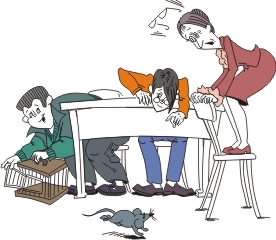 Разделительные ъ и ь сигнализируют о том, что следующие за ними е, ё, ю, я обозначают два звука, первый из которых [ j ].Неразделительный ь: указывает на мягкость 2.Работа по учебнику: стр.117 упр.31 письменно. Выполни задание после упражнения3. стр.118 упр.34 выписать слова в три столбика, согласно заданиюОткрыть стр.119 упр.36 письменно. Запиши словарные слова. Д/з присылаем в VK (фото)пятница, 24.04.2020Завтрак 10.20 – 10.50Завтрак 10.20 – 10.50Завтрак 10.20 – 10.50Завтрак 10.20 – 10.50Завтрак 10.20 – 10.50Завтрак 10.20 – 10.50Завтрак 10.20 – 10.50пятница, 24.04.2020410.50-11.20С помощью ЭОРФизическая культура Славиковский В.В.Выполнение норматива наклон вперёд на гимнастической скамье1.В контакте  (весь класс) YoutubeПросмотреть видео по ссылке (мышкой наведите стрелку на эту ссылку, нажмите кнопку Ctrl и щёлкните ссылку):https://www.youtube.com/watch?v=d2yZH4R2e7QВыполнить комплекс упражнений.Стр. 37 электронного учебника В.И Лях Физическая культура предметная линия учебников.Высылаем видео наклон вперёд на гимнастической скамье в группу VK.